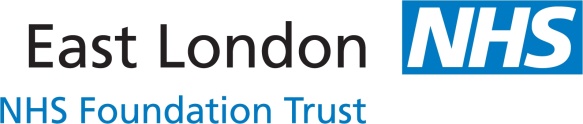 Care Navigation CriteriaAll patients/carers referred into the service undergo an initial holistic assessment High intensity users of acute services and do not meet the criteria for Social care intervention.Where there are two or more health/social Care professionals involved which results in the need to coordinate those services, this includes those with complex needs including end of life care.Patients who self-neglect, at risk of neglect and are hard to engage e.g.: resistant to service provision and may have a cognitive impairment with no family support.Patients who could be taught how to self-managePatients with social issues that impact on their health conditions or anxiety levels which could lead to exacerbations of illness. Eg environmental or housing issuesFrequent visits to the GP and/or frequent requests for GP home visits. Frequent DNAs both GP and hospitalPatients/Carers who may experience a crisis and may benefit from strategies to reduce risk and improve health awarenessSignificant impairment in activities of daily living, particularly where there are no support systems in place.The Care Navigation team, where possible will undertakea face to face visit after a Covid-19 risk assessment is undertaken over the phone.  On occasions and if appropriate, video conferencing can be undertaken.Exclusion CriteriaAlcohol or drug dependency - unless they are willing to engage and accept support alongside a rehabilitation programme. We can look at individual cases.Serious mental health problems and currently open to the Community Mental Health Team.